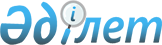 О присвоении наименований и переименований улицРешение акима поселка Теренозек Сырдарьинского района Кызылординской области от 30 марта 2015 года N 31. Зарегистрировано Департаментом юстиции Кызылординской области 30 апреля 2015 года N 4968      В соответствии с Законами Республики Казахстан от 23 января 2001 года "О местном государственном управлении и самоуправлении в Республике Казахстан", Законом Республики Казахстан от 8 декабря 1993 года "Об административно-территориальном устройстве в Республике Казахстан", заключением Кызылординской областной ономастической комиссии от 11 июля 2014 года № 6 аким поселка Теренозек РЕШИЛ:

      1.  Переименовать переулок "№ 1 Нағи Ілиясов" поселка Теренозек в переулок "Қозытай Әбуов";

      присвоить безымянной улице поселка Теренозек имя "Нұрқасым Бердіқұлов" .

      2.  Контроль за исполнением настоящего решения возложить на заместителя акима поселка Теренозек Бахтиярову Е.

      3.  Настоящее решение вводится в действие по истечении десяти календарных дней после дня первого официального опубликования.


					© 2012. РГП на ПХВ «Институт законодательства и правовой информации Республики Казахстан» Министерства юстиции Республики Казахстан
				
      Аким поселка Теренозек

Ж.Сыздыков
